INDICAÇÃO Nº 2094/2014Sugere ao Poder Executivo Municipal a realização de estudos para mudança de ponto de ônibus na rua Parintins. Excelentíssimo Senhor Prefeito Municipal, Nos termos do Art. 108 do Regimento Interno desta Casa de Leis, dirijo-me a Vossa Excelência para sugerir que, dentro das normas de transporte e obedecendo as legalidades estipuladas pela Associação Brasileira de Normas Técnicas (ABNT), sejam tomadas as devidas providências para mudança de ponto de ônibus localizado na rua Parintins, nº ref. 167, no bairro Santa Rita. Justificativa:Moradores desta referida rua, no bairro Santa Rita, procuraram por este vereador para buscar soluções referentes à mudança do ponto de embarque e desembarque, localizado na rua Parintins, no bairro Santa Rita. De acordo com relato de moradores, algumas residências estão sendo prejudicadas com a localização deste ponto de embarque e desembarque, e providenciam melhor estudo por parte da coordenaria de transporte deste município, para avaliar outro local que não prejudique nenhuma residência ou estabelecimento comercial. Plenário “Dr. Tancredo Neves”, em 29 de maio de 2.014.Ducimar de Jesus Cardoso“ Kadu garçom” -vereador-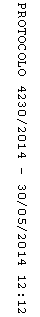 